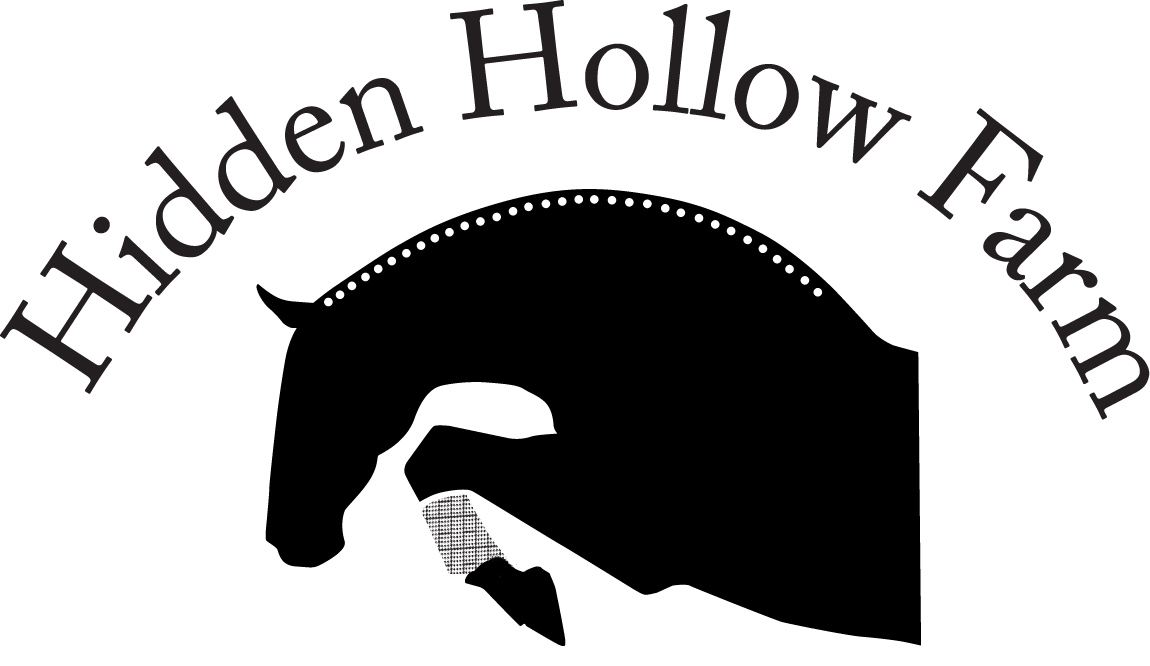 Summer Horsemanship Program RegistrationName _________________  Age____________Address________________________________Email __________________________________Phone_____________ Week ________________Please include check for $200 to reserve a half-day program.Please include $300 for a full day program.Please send to:  Denise Moraski 177 Taylor StreetPembroke, MA 02359